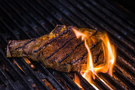 ALC SteaksSparklingChampagne & Sparkling - By The GlassChampagne & SparklingWhitesChardonnay - By The GlassSauvignon Blanc / Fumé BlancOther Whites - By The GlassSauvignon Blanc / Fumé Blanc - By The GlassChardonnayOther WhitesRosésUngrouped Rosé WinesRedsCabernet Sauvignon - By The GlassInteresting Reds - By The GlassMerlot - By The GlassZinfandel - By The GlassPetite Sirah - By the GlassPinot Noir - By The GlassInternational Reds - By The GlassCabernet SauvignonRed BlendsMerlotZinfandelSyrah/Petite SyrahPinot NoirInternational RedsDessertsDessert winesChandon "Brut Classic" NV Sparkling Blend, California, Napa Valley16 La Marca - Prosecco, Italy, Veneto11 Mumm Napa "Brut Rose" NV Pinot Noir, Chardonnay, California, Napa Valley14 17Gruet "Brut Rosé" nv Pinot Noir, New Mexico, Albuquerque15 La Marca - Prosecco, Italy, Veneto46 Gruet "Sauvage Blanc de Blancs" - Chardonnay, New Mexico, Albuquerque57 Chandon "Brut Classic" NV Sparkling Blend, California, Napa Valley59 Mumm Napa "Brut Rose" NV Pinot Noir, Chardonnay, California, Napa Valley62 17Gruet "Brut Rosé" nv Pinot Noir, New Mexico, Albuquerque68 1Pommery "Brut Royale" NV Champagne Blend, France, Champagne89 Veuve Clicquot "Yellow Label" Brut NV Champagne Blend, France, Champagne120 Smoking Loon Chardonnay -- Chardonnay, California10 Raeburn NV Chardonnay, California, Russian River Valley13 18Mer Soleil "Reserve" Santa Lucia Highlands nv Chardonnay, California, Santa Lucia Highlands13 Matua nv Sauvignon Blanc, New Zealand, Marlborough42 26Whitehaven - Sauvignon Blanc, New Zealand, Marlborough56 Torres "Céleste" nv Verdejo, Spain, Castilla Y León, Rueda62 22Pascal Jolivet "Sancerre" -nv Sauvignon Blanc, France, Loire Valley72 J. Lohr "Bay Mist" -- Riesling, California, Monterey County8 Stella Rosa "Moscato d'Asti" Semi-Sweet rosé nv Moscato, Italy, Piedmont, Asti9 41Maso Canali - Pinot Grigio, Italy, Trentino-Alto Adige10 46Martin Codax - Albariño, Spain, Rias Baixas12 Matua nv Sauvignon Blanc, New Zealand, Marlborough10 Torres "Céleste" nv Verdejo, Spain, Castilla Y León, Rueda12 26Whitehaven - Sauvignon Blanc, New Zealand, Marlborough14 22Pascal Jolivet "Sancerre" -nv Sauvignon Blanc, France, Loire Valley18 18Mer Soleil "Reserve" Santa Lucia Highlands nv Chardonnay, California, Santa Lucia Highlands53 Smoking Loon Chardonnay -- Chardonnay, California49 05Raeburn NV Chardonnay, California, Russian River Valley64 J. Lohr "Bay Mist" -- Riesling, California, Monterey County30 41Maso Canali - Pinot Grigio, Italy, Trentino-Alto Adige39 46Martin Codax - Albariño, Spain, Rias Baixas47 Fleurs de Prairie "Côtes de Provence" - Rosé Blend, France, Provence11 Diora "La Belle Fête" Rosé of Pinot Noir nv Pinot Noir, California, Monterey County14 Whispering Angel "Rosé" nv Grenache, Cinsault, Vermentino, France, Provence15 Fleurs de Prairie "Côtes de Provence" - Rosé Blend, France, Provence54 Whispering Angel "Rosé" nv Grenache, Cinsault, Vermentino, France, Provence58 Diora "La Belle Fête" Rosé of Pinot Noir nv Pinot Noir, California, Monterey County69 Bogle nv. Cabernet Sauvignon, California10 Bonanza nv Cabernet Sauvignon, California12 Hess "Shirtail Ranches" nv Cabernet Sauvignon, California, North Coast14 101Juggernaut Hillside Cabernet -- Cabernet Sauvignon, California15 108Katherine Goldschmidt "Crazy Creek" - Cabernet Sauvignon, California, Alexander Valley16 Joel Gott "Palisades" nv Cabernet Sauvignon, Merlot, Petite Sirah, Malbec, Cabernet Franc, California13 213Banshee "Mordecai" nv Red Blend, California13 250Murrieta's Well "The Spur" - Red Meritage Blend, California, Livermore Valley15 Casillero del Diablo "Reserve" nv Merlot, Chile10 145Ferrari-Carano - Merlot, California, Sonoma County13 Earthquake - Zinfandel, California, Lodi13 218Michael David "Petite Petit" - Petite Sirah, California, Lodi15 192Banshee nv Pinot Noir, California, Sonoma County13 198Meiomi - Pinot Noir, California, Sonoma Coast14 235Argiano "Non Confunditur" Rosso Toscano - Red Blend, Italy, Tuscany, Toscana IGT13 240Alta Vista "Vive" nv Malbec, Argentina, Mendoza13 253Baron de Ley "Reserva" - Tempranillo, Spain, La Rioja14 Famiglia Bianchi nv Malbec, Argentina, Mendoza16 Bogle nv. Cabernet Sauvignon, California48 Bonanza nv Cabernet Sauvignon, California52 Hess "Shirtail Ranches" nv Cabernet Sauvignon, California, North Coast55 101Juggernaut Hillside Cabernet -- Cabernet Sauvignon, California59 108Katherine Goldschmidt "Crazy Creek" - Cabernet Sauvignon, California, Alexander Valley63 105Stags' Leap - Cabernet Sauvignon, California, Napa Valley95 101Mount Peak "Sentinel" - Cabernet Sauvignon, California, Sonoma County110 103Goldschmidt Vineyard -- Cabernet Sauvignon, Alexander Valley120 119Stag's Leap Wine Cellars "Artemis" 2020 Cabernet Sauvignon, California, Napa Valley125 109Nickel & Nickel "State Ranch" - Cabernet Sauvignon, California, Napa Valley, Yountville160 104Caymus NV Cabernet Sauvignon, California, Napa Valley165 102Orin Swift "Mercury Head" -- Cabernet Sauvignon, California, Napa Valley180 118Silver Oak "Napa Valley" nv Cabernet Sauvignon, California, Napa Valley240 213Banshee "Mordecai" nv Red Blend, California52 244Joel Gott "Palisades" nv Cabernet Sauvignon, Merlot, Petite Sirah, Malbec, Cabernet Franc, California56 250Murrieta's Well "The Spur" - Red Meritage Blend, California, Livermore Valley60 257Neyers "Sage Canyon" nv Red Rhone Blend, California68 241Orin Swift "Abstract" -- Red Rhône Blend, California, Sonoma County88 243Enzo Bianchi "Gran Corte" 2018 Cabernet Sauvignon, Malbec, Merlot, Petite Verdot, Argentina, Mendoza, San Rafael92 249BV "Tapestry Reserve" - Red Bordeaux Blend, California, Napa Valley93 254The Prisoner nv Zinfandel, Cabernet Sauvignon, Petite Sirah, Syrah, Charbono, California, Napa Valley105 233Orin Swift "Papillon" -- Red Bordeaux Blend, California, Napa Valley140 Casillero del Diablo "Reserve" nv Merlot, Chile49 145Ferrari-Carano - Merlot, California, Sonoma County56 143Charles Krug - Merlot, California, Napa Valley65 141Browne Family Vineyards - Merlot, Washington, Columbia Valley95 Earthquake - Zinfandel, California, Lodi49 172St. Francis "Old Vines" nv Zinfandel, California, Sonoma County51 170Dry creek vineyard NV Zinfandel, Sonoma63 218Michael David "Petite Petit" - Petite Sirah, California, Lodi67 192Banshee nv Pinot Noir, California, Sonoma County52 198Meiomi - Pinot Noir, California, Sonoma Coast55 191Belle Glos "Clark & Telephone Vineyard" nv Pinot Noir, California, Santa Maria Valley64 190Argyle nv Pinot Noir, Oregon, Willamette Valley67 194Frank Family nv Pinot Noir, California, Napa Valley, Carneros75 195Orin Swift "Slander" -- Pinot Noir, Saint Helena, California130 235Argiano "Non Confunditur" Rosso Toscano - Red Blend, Italy, Tuscany, Toscana IGT51 216Tenuta Guado al Tasso "Il Bruciato" NV Cabernet Sauvignon, Merlot, Syrah, Italy, Tuscany, Bolgheri52 240Alta Vista "Vive" nv Malbec, Argentina, Mendoza56 253Baron de Ley "Reserva" - Tempranillo, Spain, La Rioja58 Famiglia Bianchi nv Malbec, Argentina, Mendoza63 247Donatella Cinelli Colombini "Brunello di Montalcino" nv Sangiovese, Italy, Tuscany, Montalcino88 239Renato Ratti "Marcenasco" Barolo - Nebbiolo, Italy, Piedmont, Langhe108 258Allegrini "Amarone della Valpolicella Classico" - Corvina Blend, Italy, Veneto, Valpolicella135 Grahams 10yr. Nv Port, Portugal9 Dow's 10 yr. Port, Portugal9 Graham's "20 Year Tawny" - Port Blend, Portugal, Douro11 Grahams fine tawny No Port, Portugal12 